Publicado en Madrid el 09/12/2020 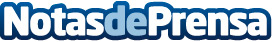 Navisyo: un nuevo ecosistema financiero global que conecta a los propietarios de embarcaciones con los nuevos viajeros Navisyo, busca inversores de capital a través de WeFunder, con el objetivo de poder hacer accesible a los amantes del mar de la gran experiencia de la navegación privadaDatos de contacto:Navisyohttps://www.navisyo.com/618 74 21 35Nota de prensa publicada en: https://www.notasdeprensa.es/navisyo-un-nuevo-ecosistema-financiero-global Categorias: Viaje Marketing Nautica Turismo Emprendedores E-Commerce Consumo http://www.notasdeprensa.es